PAUTA DA SESSÃO ORDINÁRIA - 27 de Junho de 2023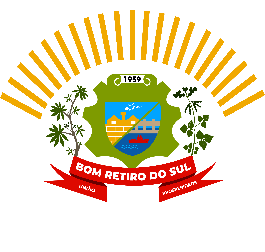 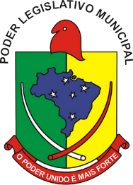 Invocando a proteção de Deus Declaro Aberta esta Sessão que é de Caráter Ordinário e Convido a Todos para Rezar o Pai Nosso.Declaro aberto I – PEQUENO EXPEDIENTE:    Declaro aberto II – GRANDE EXPEDIENTE: Discussão das matérias apresentadas:  (5 minutos para cada vereador que o desejar)  III- COMUNICAÇÃO DOS LÍDERES DE BANCADA:      (3 minutos para cada Líder que o desejar)  INTERVALO (Facultativo Até 15 Minutos).IV – DECLARO ABERTA A ORDEM DO DIA(Declaro ENCERRADA a Ordem do Dia) V- EXPLICAÇOES PESSOAIS: (5 minutos para cada vereador que o desejar) 	VI - NADA MAIS HAVENDO A TRATAR, INVOCANDO A PROTEÇÃO DE DEUS DECLARO ENCERRADA ESTA SESSÃO QUE FOI DE CARÁTER ORDINARIO E CONVIDO A TODOS OS PRESENTES PARA A PROXIMA SESSÃO ORDINÁRIA NO DIA 18 DE JULHO DE 2023Ata: 023/2023  PROJETOS DE LEI ORIUNDOS DO EXECUTIVO:INDICAÇÕES:087/2023010/2023 – FABIO PORTO MARTINS088/2023005/2023 – CLÓVIS PEREIRA DOS SANTOS006/2023 – CLÓVIS PEREIRA DOS SANTOS010/2023 – JOÃO BATISTA FERREIRAMOÇÃOPROJETOS DE LEI ORIUNDOS DO LEGISLATIVO:Moção de Apoio 02/2023 – Fabio Porto Martins006/2023 – JOÃO BATISTA FERREIRAREQUERIMENTO007/2023 – ASTOR JOSÉ ELYFABIO PORTO MARTINSJAIRO MARTINS GARCIASJOÃO PEDRO PAZUCHSILVIO ROBERTO PORTZANTONIO GILBERTO PORTZASTOR JOSÉ ELYCLOVIS PEREIRA DOS SANTOSDIOGO ANTONIOLLIJOÃO BATISTA FERREIRASILVIO ROBERTO PORTZMDBANTONIO GILBERTO PORTZUB CLOVIS PEREIRA DOS SANTOSPDTJAIRO MARTINS GARCIASPLJAIRO MARTINS GARCIASGOVJOÃO BATISTA FERREIRAPSBDIOGO ANTONIOLLIPTBVOTAÇÕES INDICAÇÕESPROJETOS DE LEI ORIUNDOS DO EXECUTIVO:010/2023 – FABIO PORTO MARTINS
(Rótula entre a Rua Arlindo da Silva e Osvaldo Aranha)061/2023 - BAIXADO(Dispõe sobre comercialização Lanches-bebidas em escolas)005/2023 – CLÓVIS PEREIRA DOS SANTOS(Estudo Viabilidade Unidade de Saúde Com. Cupido)063/2023(Cria Cargo de Coordenador de Turismo)006/2023 – CLÓVIS PEREIRA DOS SANTOS(Calçada Bairro Goiabeira)066/2023(Altera disposições lei 4.858–Coordenador de Esporte e Lazer010/2023 – JOÃO BATISTA FERREIRA(Convênio com a CONAFER)068/2023 - BAIXADO(Proibe a Queima de Fogos de Alto Impacto Sonoro)079/2023 - BAIXADO(Código de Posturas)082/2023 - BAIXADO(Regulamenta o destino de bens pertecentes ao Municipio)MOÇÃO084/2023(Extingue e Acresce Cargos em Comissão)MOÇÃO DE APOIO – 002/2023(Apoio aos excedentes Concurso Público Corpo de Bombeiros)086/2023(Altera disposições Lei 3.357 – Diárias)087/2023 - BAIXADO(Abertura Créd.Esp.e Auxilio Financ.Assoc Cantinho Vó Elvira)088/2023 - BAIXADO(Autoriza Repasse Valor Financeiro Escola Samba Inhandava)REQUERIMENTOPROJETOS DE LEI ORIUNDOS DO LEGISLATIVOREQUERIMENTO – 007/2023(Reunião com a CORSAN)Projeto de Decreto Legislativo 001/2023 – Contas 2013Projeto de Decreto Legislativo 002/2023 – Contas 2016Projeto de Decreto Legislativo 003/2023 – Contas 2017Projeto de Decreto Legislativo 004/2023 – Contas 2018Projeto de Decreto Legislativo 005/2023 – Contas 2019006/2023(Altera Valor das Diárias do Legislativo)EXPLICAÇÕES PESSOAISOBSERVAÇÕESFABIO PORTO MARTINSJAIRO MARTINS GARCIASJOÃO PEDRO PAZUCHSILVIO ROBERTO PORTZANTONIO GILBERTO PORTZASTOR JOSÉ ELYCLÓVIS PEREIRA DOS SANTOSDIOGO ANTONIOLLIJOÃO BATISTA FERREIRA